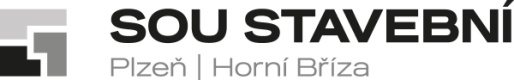 _Střední odborné učiliště stavební, Plzeň, Borská 55Střední odborné učiliště stavební, Plzeň, Borská 55Střední odborné učiliště stavební, Plzeň, Borská 55Borská 2718/55, Jižní Předměstí, 301 00 PlzeňBorská 2718/55, Jižní Předměstí, 301 00 PlzeňBorská 2718/55, Jižní Předměstí, 301 00 Plzeňtel.: 373 730 030, datová schránka: 7s8gxd7tel.: 373 730 030, datová schránka: 7s8gxd7Novotný elektroinstalace, s.r.o.e-mail: sou@souplzen.cze-mail: sou@souplzen.czK Rybníku 180/22https://www.souplzen.cz/https://www.souplzen.cz/318 00 Plzeň 9 - MalesiceVÁŠ DOPIS ZN.:ZE DNE:NAŠE ZN.:SOUSPL/2515/22SOUSPL/2515/22VYŘIZUJE:Ing. Jiří HájekIng. Jiří HájekTEL.:373 730 036373 730 036DAT. SCHR.:7s8gxd77s8gxd7E-MAIL:sou@souplzen.czsou@souplzen.czDATUM:29.11.202229.11.2022Objednávka č. 62/2022Objednáváme u Vás opravu elektroinstalace v učebnách 220, 224 a 228 ve středisku Horní Bříza dle cenové nabídky ze dne 24. 10. 2022  Termín: 	             leden 2023   Místo:  			Horní Bříza, U Klubu 302 Předběžná cena: 		111.186 Kč bez DPHBližší informace zástupce ředitele pro odborný výcvik Ing. Jiří Hájek tel. č. 602 159 102 Fakturační adresa: 	SOU stavebníBorská 55301 00 PlzeňIČO: 004 97 061, jsme plátci DPHŽádáme o písemné potvrzení objednávkyStřední odborné učiliště stavební,Plzeň, Borská 55